 Prot. n. 335                                                                                              Vercelli, 17-02-2016Ai  Dirigenti degli Istituti ComprensiviAi Referenti Educazione MotoriaLoro SediOggetto:  Incontro Maestri Referenti  per l’Educazione Motoria  Attività sportiva scolastica –Progetti a.s.2015-2016         	Quest’ Ufficio, in collaborazione con LILT Vercelli e Atletica 78. organizza il giornomartedì 23 febbraio  2016 alle ore 16,30 presso l’Ufficio Scolastico Provinciale di Vercelli (via Giolito, 1), e un incontro riservato ai Maestri Referenti per l’Educazione Motoria. L’inizio dei lavori è previsto per le ore 16,30.	Nell’ incontro di cui sopra l’ordine del giorno è il seguente:Progetto Sport e salute     Quaderno dello sport      Maratonina 24 aprile 2016Si pregano le SS. LL. di informare di quanto sopra i Referenti interessati.N.B. Per la partecipazione dei  Docenti all’incontro non sono previsti assunzioni di responsabilità ed oneri a carico dell’Amministrazione                       Grazie della collaborazioneIL DIRIGENTE
Antonio Cataniafirma autografa sostituita a mezzo stampa ai sensi dell’articolo 3, comma 2 Decreto legislativo 39/1993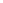 